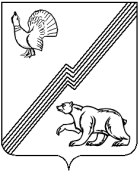 АДМИНИСТРАЦИЯ ГОРОДА ЮГОРСКАХанты-Мансийского автономного округа - ЮгрыПОСТАНОВЛЕНИЕот 24 июня 2022 года 								      № 1349-п Об установлении тарифов на услугимуниципального бюджетного учреждениядополнительного образования«Детско-юношеский центр «Прометей»на 2022 год и на 2023 годВ соответствии с приказом Департамента образования и молодежной политики Ханты - Мансийского автономного округа - Югры от 04.08.2016                  № 1224 «Об утверждении Правил персонифицированного финансирования дополнительного образования детей в Ханты - Мансийском автономном округе-Югре», решением Думы города Югорска от 26.05.2009 № 51                         «О положении о порядке принятия решений об установлении тарифов на услуги муниципальных предприятий и учреждений города Югорска», постановлением администрации города Югорска от 13.01.2020 № 21                      «Об утверждении значений общих параметров, используемых для определения нормативной стоимости образовательных программ (модулей), реализуемых в рамках персонифицированного финансирования дополнительного образования», Уставом муниципального бюджетного учреждения дополнительного образования «Детско-юношеский центр «Прометей»:1. Установить тарифы на услуги муниципального бюджетного учреждения дополнительного образования «Детско-юношеский центр «Прометей» на 2022 год и на 2023 год (приложения 1, 2). 2. Признать утратившим силу постановление администрации города Югорска от 11.01.2022 № 10-п «Об установлении тарифов на услуги муниципального бюджетного учреждения дополнительного образования «Детско-юношеский центр «Прометей» на 2022 год».3. Опубликовать постановление в официальном печатном издании города Югорска и разместить на официальном сайте органов местного самоуправления города Югорска.4. Настоящее постановление вступает в силу после его официального опубликования.5. Контроль за выполнением постановления возложить на директора муниципального бюджетного учреждения дополнительного образования «Детско-юношеский центр «Прометей» Ермакову М.Ю.Глава города Югорска                                                                    А.Ю. ХарловПриложение 1к постановлениюадминистрации города Югорскаот 24 июня 2022 года № 1349-пТАРИФЫ НА УСЛУГИмуниципального бюджетного учреждения дополнительного образования «Детско-юношеский центр «Прометей»(реализуемые за счет средств сертификата персонифицированного финансирования дополнительного образования)\Приложение 2к постановлениюадминистрации города Югорскаот 24 июня 2022 года № 1349-пТАРИФЫ НА УСЛУГИмуниципального бюджетного учреждения дополнительного образования «Детско-юношеский центр «Прометей»(реализуемые за счет платы родителей)№Наименование дополнительной общеразвивающей программыНаправленностьУровень программыКоличество человек в группеКоличество часов по программе (в неделю)Количество часов по программе (в год)Стоимость программы, реализуемой в рамках ПФДО123456781Дополнительная общеобразовательная общеразвивающая программа технической направленности «Компьютерная графика»Техническая10 чел27417345,151Дополнительная общеобразовательная общеразвивающая программа технической направленности «Компьютерная графика»Техническая1 модуль409375,761Дополнительная общеобразовательная общеразвивающая программа технической направленности «Компьютерная графика»Техническая2 модуль347969,392Дополнительная общеобразовательная общеразвивающая программа технической направленности «Робототехника для малышей»Техническая10 чел27417409,932Дополнительная общеобразовательная общеразвивающая программа технической направленности «Робототехника для малышей»Техническая1 модуль409410,772Дополнительная общеобразовательная общеразвивающая программа технической направленности «Робототехника для малышей»Техническая2 модуль347999,163Дополнительная общеобразовательная общеразвивающая программа технической направленности «3D-мастер»Техническая10 чел27417345,153Дополнительная общеобразовательная общеразвивающая программа технической направленности «3D-мастер»Техническая1 модуль409375,763Дополнительная общеобразовательная общеразвивающая программа технической направленности «3D-мастер»Техническая2 модуль347969,394Дополнительная общеобразовательная общеразвивающая программа технической направленности «Мультимедийная журналистика»Техническая10 чел27417345,154Дополнительная общеобразовательная общеразвивающая программа технической направленности «Мультимедийная журналистика»Техническая1 модуль409375,764Дополнительная общеобразовательная общеразвивающая программа технической направленности «Мультимедийная журналистика»Техническая2 модуль347969,395Дополнительная общеобразовательная общеразвивающая программа технической направленности «Web-дизайн»Техническая10 чел1378672,585Дополнительная общеобразовательная общеразвивающая программа технической направленности «Web-дизайн»Техническая1 модуль204687,885Дополнительная общеобразовательная общеразвивающая программа технической направленности «Web-дизайн»Техническая2 модуль173984,76Дополнительная общеобразовательная общеразвивающая программа технической направленности «Дизайн для малышей»Техническая10 чел27417345,156Дополнительная общеобразовательная общеразвивающая программа технической направленности «Дизайн для малышей»Техническая1 модуль409375,766Дополнительная общеобразовательная общеразвивающая программа технической направленности «Дизайн для малышей»Техническая2 модуль347969,397Дополнительная общеобразовательная общеразвивающая программа технической направленности «Хайтек - цех»Техническая10 чел2163750,307Дополнительная общеобразовательная общеразвивающая программа технической направленности «Хайтек - цех»Техническая1 модуль7Дополнительная общеобразовательная общеразвивающая программа технической направленности «Хайтек - цех»Техническая8Дополнительная общеобразовательная общеразвивающая программа технической направленности «Ментальная арифметика»Техническая10 чел27417345,158Дополнительная общеобразовательная общеразвивающая программа технической направленности «Ментальная арифметика»Техническая1 модуль409375,768Дополнительная общеобразовательная общеразвивающая программа технической направленности «Ментальная арифметика»Техническая2 модуль347969,399Дополнительная общеобразовательная общеразвивающая программа технической направленности «Game-студия»Техническая10 чел27417345,159Дополнительная общеобразовательная общеразвивающая программа технической направленности «Game-студия»Техническая1 модуль409375,769Дополнительная общеобразовательная общеразвивающая программа технической направленности «Game-студия»Техническая2 модуль347969,3910Дополнительная общеобразовательная общеразвивающая программа художественной направленности «Этикет»Художественная10 чел1378214,1310Дополнительная общеобразовательная общеразвивающая программа художественной направленности «Этикет»Художественная1 модуль204440,0710Дополнительная общеобразовательная общеразвивающая программа художественной направленности «Этикет»Художественная2 модуль173774,0611Дополнительная общеобразовательная общеразвивающая программа художественной направленности «Непоседы»Художественная10 чел27416428,2411Дополнительная общеобразовательная общеразвивающая программа художественной направленности «Непоседы»Художественная1 модуль408880,1311Дополнительная общеобразовательная общеразвивающая программа художественной направленности «Непоседы»Художественная2 модуль347548,1112Дополнительная общеобразовательная общеразвивающая программа художественной направленности «Эстрадное пение»Художественная10 чел27416428,2412Дополнительная общеобразовательная общеразвивающая программа художественной направленности «Эстрадное пение»Художественная1 модуль408880,1312Дополнительная общеобразовательная общеразвивающая программа художественной направленности «Эстрадное пение»Художественная2 модуль347548,1113Дополнительная общеобразовательная общеразвивающая программа художественной направленности «Танцевальная палитра»Художественная13-14 чел311118253,613Дополнительная общеобразовательная общеразвивающая программа художественной направленности «Танцевальная палитра»Художественная1 модуль609866,8113Дополнительная общеобразовательная общеразвивающая программа художественной направленности «Танцевальная палитра»Художественная2 модуль518386,7913Дополнительная общеобразовательная общеразвивающая программа художественной направленности «Танцевальная палитра»Художественная14Дополнительная общеобразовательная общеразвивающая программа художественной направленности «Ритмика»Художественная13-14 чел311118253,614Дополнительная общеобразовательная общеразвивающая программа художественной направленности «Ритмика»Художественная1 модуль609866,8114Дополнительная общеобразовательная общеразвивающая программа художественной направленности «Ритмика»Художественная2 модуль518386,7915Дополнительная общеобразовательная общеразвивающая программа художественной направленности по английскому языку «KIDS’ THEATR»Художественная10 чел27416428,2415Дополнительная общеобразовательная общеразвивающая программа художественной направленности по английскому языку «KIDS’ THEATR»Художественная 1 модуль408880,1315Дополнительная общеобразовательная общеразвивающая программа художественной направленности по английскому языку «KIDS’ THEATR»Художественная 2 модуль347548,1116Дополнительная общеобразовательная общеразвивающая программа художественной направленности «Танцевальное творчество»Художественная 13-14 чел311118253,616Дополнительная общеобразовательная общеразвивающая программа художественной направленности «Танцевальное творчество»Художественная 1 модуль609866,8116Дополнительная общеобразовательная общеразвивающая программа художественной направленности «Танцевальное творчество»Художественная 2 модуль518386,7917Дополнительная общеобразовательная общеразвивающая программа художественной направленности «Логоритмика» Художественная 10 чел27416428,2417Дополнительная общеобразовательная общеразвивающая программа художественной направленности «Логоритмика» Художественная 1 модуль408880,1317Дополнительная общеобразовательная общеразвивающая программа художественной направленности «Логоритмика» Художественная 2 модуль347548,1118Дополнительная общеобразовательная общеразвивающая программа художественной направленности «Бальные танцы»Художественная 10 чел27416428,2418Дополнительная общеобразовательная общеразвивающая программа художественной направленности «Бальные танцы»Художественная 1 модуль408880,1318Дополнительная общеобразовательная общеразвивающая программа художественной направленности «Бальные танцы»Художественная 2 модуль347548,1119Дополнительная общеобразовательная общеразвивающая программа художественной направленности  «Классический танец»Художественная 10 чел7416428,2419Дополнительная общеобразовательная общеразвивающая программа художественной направленности  «Классический танец»Художественная 1 модуль408880,1319Дополнительная общеобразовательная общеразвивающая программа художественной направленности  «Классический танец»Художественная 2 модуль347548,1120Дополнительная общеобразовательная общеразвивающая программа физкультурно-спортивной направленности «Шахматы малышам»Физкультурно – спортивная 10 чел27416528,920Дополнительная общеобразовательная общеразвивающая программа физкультурно-спортивной направленности «Шахматы малышам»Физкультурно – спортивная 1 модуль408934,5420Дополнительная общеобразовательная общеразвивающая программа физкультурно-спортивной направленности «Шахматы малышам»Физкультурно – спортивная 2 модуль347594,36№Наименование дополнительной общеразвивающей программыНаправленностьУровень программыКоличество человек в группеКоличество часов по программе (в неделю)Количество часов по программе (в год)Стоимость программы, реализуемой в рамках ПФДО123456781Дополнительная общеобразовательная общеразвивающая программа технической направленности «Компьютерная графика»Техническая10 чел27417345,151Дополнительная общеобразовательная общеразвивающая программа технической направленности «Компьютерная графика»Техническая1 модуль409375,761Дополнительная общеобразовательная общеразвивающая программа технической направленности «Компьютерная графика»Техническая2 модуль347969,392Дополнительная общеобразовательная общеразвивающая программа технической направленности «Робототехника для малышей»Техническая10 чел27417409,932Дополнительная общеобразовательная общеразвивающая программа технической направленности «Робототехника для малышей»Техническая1 модуль409410,772Дополнительная общеобразовательная общеразвивающая программа технической направленности «Робототехника для малышей»Техническая2 модуль347999,163Дополнительная общеобразовательная общеразвивающая программа технической направленности «3D-мастер»Техническая10 чел27417345,153Дополнительная общеобразовательная общеразвивающая программа технической направленности «3D-мастер»Техническая1 модуль409375,763Дополнительная общеобразовательная общеразвивающая программа технической направленности «3D-мастер»Техническая2 модуль347969,394Дополнительная общеобразовательная общеразвивающая программа технической направленности «Мультимедийная журналистика»Техническая10 чел27417345,154Дополнительная общеобразовательная общеразвивающая программа технической направленности «Мультимедийная журналистика»Техническая1 модуль409375,764Дополнительная общеобразовательная общеразвивающая программа технической направленности «Мультимедийная журналистика»Техническая2 модуль347969,395Дополнительная общеобразовательная общеразвивающая программа технической направленности «Web-дизайн»Техническая10 чел1378672,585Дополнительная общеобразовательная общеразвивающая программа технической направленности «Web-дизайн»Техническая1 модуль204687,885Дополнительная общеобразовательная общеразвивающая программа технической направленности «Web-дизайн»Техническая2 модуль173984,76Дополнительная общеобразовательная общеразвивающая программа технической направленности «Дизайн для малышей»Техническая10 чел27417345,156Дополнительная общеобразовательная общеразвивающая программа технической направленности «Дизайн для малышей»Техническая1 модуль409375,766Дополнительная общеобразовательная общеразвивающая программа технической направленности «Дизайн для малышей»Техническая2 модуль347969,397Дополнительная общеобразовательная общеразвивающая программа технической направленности «Хайтек - цех»Техническая10 чел2163750,307Дополнительная общеобразовательная общеразвивающая программа технической направленности «Хайтек - цех»Техническая1 модуль7Дополнительная общеобразовательная общеразвивающая программа технической направленности «Хайтек - цех»Техническая8Дополнительная общеобразовательная общеразвивающая программа технической направленности «Ментальная арифметика»Техническая10 чел27417345,158Дополнительная общеобразовательная общеразвивающая программа технической направленности «Ментальная арифметика»Техническая1 модуль409375,768Дополнительная общеобразовательная общеразвивающая программа технической направленности «Ментальная арифметика»Техническая2 модуль347969,399Дополнительная общеобразовательная общеразвивающая программа технической направленности «Game-студия»Техническая10 чел27417345,159Дополнительная общеобразовательная общеразвивающая программа технической направленности «Game-студия»Техническая1 модуль409375,769Дополнительная общеобразовательная общеразвивающая программа технической направленности «Game-студия»Техническая2 модуль347969,3910Дополнительная общеобразовательная общеразвивающая программа художественной направленности «Этикет»Художественная10 чел1378214,1310Дополнительная общеобразовательная общеразвивающая программа художественной направленности «Этикет»Художественная1 модуль204440,0710Дополнительная общеобразовательная общеразвивающая программа художественной направленности «Этикет»Художественная2 модуль173774,0611Дополнительная общеобразовательная общеразвивающая программа художественной направленности «Непоседы»Художественная10 чел27416428,2411Дополнительная общеобразовательная общеразвивающая программа художественной направленности «Непоседы»Художественная1 модуль408880,1311Дополнительная общеобразовательная общеразвивающая программа художественной направленности «Непоседы»Художественная2 модуль347548,1112Дополнительная общеобразовательная общеразвивающая программа художественной направленности «Эстрадное пение»Художественная10 чел27416428,2412Дополнительная общеобразовательная общеразвивающая программа художественной направленности «Эстрадное пение»Художественная1 модуль408880,1312Дополнительная общеобразовательная общеразвивающая программа художественной направленности «Эстрадное пение»Художественная2 модуль347548,1113Дополнительная общеобразовательная общеразвивающая программа художественной направленности «Танцевальная палитра»Художественная13-14 чел311118253,613Дополнительная общеобразовательная общеразвивающая программа художественной направленности «Танцевальная палитра»Художественная1 модуль609866,8113Дополнительная общеобразовательная общеразвивающая программа художественной направленности «Танцевальная палитра»Художественная2 модуль518386,7913Дополнительная общеобразовательная общеразвивающая программа художественной направленности «Танцевальная палитра»Художественная14Дополнительная общеобразовательная общеразвивающая программа художественной направленности «Ритмика»Художественная13-14 чел311118253,614Дополнительная общеобразовательная общеразвивающая программа художественной направленности «Ритмика»Художественная1 модуль609866,8114Дополнительная общеобразовательная общеразвивающая программа художественной направленности «Ритмика»Художественная2 модуль518386,7915Дополнительная общеобразовательная общеразвивающая программа художественной направленности по английскому языку «KIDS’ THEATR»Художественная10 чел27416428,2415Дополнительная общеобразовательная общеразвивающая программа художественной направленности по английскому языку «KIDS’ THEATR»1 модуль408880,1315Дополнительная общеобразовательная общеразвивающая программа художественной направленности по английскому языку «KIDS’ THEATR»2 модуль347548,1116Дополнительная общеобразовательная общеразвивающая программа художественной направленности «Танцевальное творчество»13-14 чел311118253,616Дополнительная общеобразовательная общеразвивающая программа художественной направленности «Танцевальное творчество»1 модуль609866,8116Дополнительная общеобразовательная общеразвивающая программа художественной направленности «Танцевальное творчество»2 модуль518386,7917Дополнительная общеобразовательная общеразвивающая программа художественной направленности «Логоритмика» 10 чел27416428,2417Дополнительная общеобразовательная общеразвивающая программа художественной направленности «Логоритмика» 1 модуль408880,1317Дополнительная общеобразовательная общеразвивающая программа художественной направленности «Логоритмика» 2 модуль347548,1118Дополнительная общеобразовательная общеразвивающая программа художественной направленности «Бальные танцы»10 чел27416428,2418Дополнительная общеобразовательная общеразвивающая программа художественной направленности «Бальные танцы»1 модуль408880,1318Дополнительная общеобразовательная общеразвивающая программа художественной направленности «Бальные танцы»2 модуль347548,1119Дополнительная общеобразовательная общеразвивающая программа художественной направленности  «Классический танец»10 чел7416428,2419Дополнительная общеобразовательная общеразвивающая программа художественной направленности  «Классический танец»1 модуль408880,1319Дополнительная общеобразовательная общеразвивающая программа художественной направленности  «Классический танец»2 модуль347548,1120Дополнительная общеобразовательная общеразвивающая программа физкультурно-спортивной направленности «Шахматы малышам»Физкультурно - спортивная10 чел27416528,920Дополнительная общеобразовательная общеразвивающая программа физкультурно-спортивной направленности «Шахматы малышам»Физкультурно - спортивная1 модуль408934,5420Дополнительная общеобразовательная общеразвивающая программа физкультурно-спортивной направленности «Шахматы малышам»Физкультурно - спортивная2 модуль347594,36